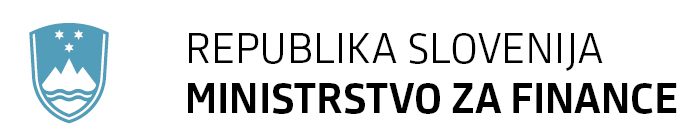 Župančičeva ulica 3, p.p. 644a, 1001 LjubljanaRegister finančnih konglomeratovDatum posodobitve podatkov: 9. 7. 2019Zaporedna identifikacijska številka finančnega konglomerataDatum vpisa finančnega konglomerata v register finančnih konglomeratovIme finančnega konglomerataDatum izdaje odločbe o ugotovitvi finančnega konglomerata in datum pravnomočnosti odločbeFirma in sedež nadrejene osebe, ki je na vrhu finančnega konglomerata oziroma nadzorovane osebe z največjo bilančno vsoto v najpomembnejšem sektorju iz finančnega sektorja v finančnem konglomeratuFirma in sedež podrejenih in drugih oseb iz finančnega sektorja v finančnem konglomeratuIme in sedež koordinatorjaIme in sedež ostalih pristojnih nadzornih organov opredeljenih v 16. točki 2. člena ZFKDatum izdaje odločbe o prenehanju finančnega konglomerata in datum pravnomočnosti odločbeDatum izbrisa finančnega konglomerata iz registra finančnih konglomeratov116. 4. 2019PRVA finančni konglomerat20. 3. 2019(izdaja odločbe)24. 4. 2019(pravnomočnost odločbe)23. 5. 2019(popravek odločbe)25. 6. 2019(pravnomočnost popravka odločbe)A-Z Finance d.o.o., Devinska ulica 1, LjubljanaA-Z Finance d.o.o., LjubljanaDej d.o.o., LjubljanaSkupina Prva, zavarovalniški holding, d.d., LjubljanaPrva osebna zavarovalnica d.d., Ljubljana KB Prvo penzijsko društvo a.d., Skopje DDOR - Garant penzijsko društvo a.d., Beograd Fondi Slloveno Kosovar I Pensioneve Sh.a., PrištinaDeželna banka Slovenije d.d., Ljubljana DBS Leasing d.o.o., LjubljanaDBS Nepremičnine d.o.o., Ljubljana DBS Adria d.o.o., SamoborAgencija za zavarovalni nadzor, Trg republike 3, LjubljanaBanka Slovenije, Slovenska c. 35, Ljubljana//